Comune di Casier - Settore V Politiche Sociali e Istruzione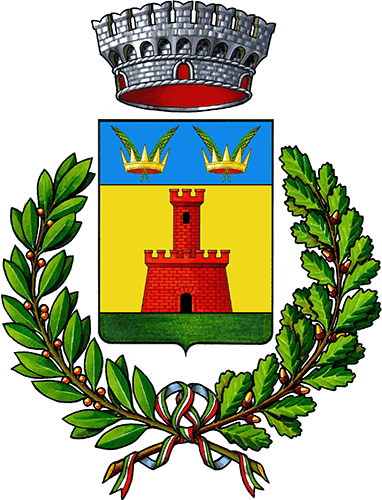 Piazza L. Da Vinci n. 16 - 31030 DOSSON DI CASIER Telefono 0422 383471C.F.: 80008130264 - P.IVA: 00790600266 - comunecasier@pec.it – istruzione@comunecasier.it                                                                                     Al Comune di Casier Piazza L. Da Vinci, n. 1631030 DOSSON DI CASIERmail a protocollo@comunecasier.it DOMANDA DI ISCRIZIONE AL PROGETTO “PERCORSI DI CRESCITA”IO SOTTOSCRITTO/A RICHIEDENTECognome e nome                                                                    (I dati richiesti devono essere scritti nei riquadri)Data e luogo di nascitaCodice Fiscale Indirizzo (indicare di seguito: via/viale/piazza – n. civico - cap.- città – sigla provincia)Recapito/i telefonico/i E – mail CHIEDO DI ESSERE ISCRITTO/A AL/AI SEGUENTE/I PERCORSO/I:ACCOMPAGNAMENTO ALLA NASCITA9 incontri a cadenza settimanale, il mercoledì4, 11, 18, 25 maggio e 1, 8, 15, 22, 29 giugnoSOSTEGNO ALL’ALLATTAMENTO7 incontri a cadenza mensile19 maggio, 23 giugno, 21 luglio, 22 settembre, 20 ottobre, 17 novembre, 22 dicembreMASSAGGIO DEL BAMBINO (0-9 MESI)5 incontri a partire dal mese di ottobre5, 12, 19, 26 ottobre e 2 novembreFirma richiedente                                                                   _____________________________________________INFORMATIVA PER IL TRATTAMENTO DEI DATI                        AI SENSI DEL REGOLAMENTO 2016/679/UE – GENERAL DATA PROTECTION REGULATION - GDPRIn base al regolamento 2016/679/UE (General Data Protection Regulation – GDPR) “ogni persona ha diritto alla protezione dei dati di carattere personale che la riguardano”. I trattamenti di dati personali sono improntati ai principi di correttezza, liceità e trasparenza, tutelando la riservatezza dell’interessato e i suoi diritti.Il Titolare del trattamento è il Comune di Casier presso il quale è stata presentata la pratica, Piazza Leonardo Da Vinci 16, tel. 0422/383471, istruzione@comunecasier.it .Il responsabile della Protezione dei dati/ Data Protection Officer ha sede presso lo studio Match sas di Massimo Giuriati & c. sas, via G. Allegri n. 9, 30174 Mestre-Venezia. La casella mail, a cui potrà rivolgersi per le questioni relative ai trattamenti di dati che La riguardano è: servizisociali@comunecasier.itI dati raccolti potranno essere trattati inoltre a fini di archiviazione (protocollo e conservazione documentale), nonché, in forma aggregata, a fini statistici, il trattamento effettuato su tali dati sensibili sarà compreso nei limiti indicati dal Garante per finalità di carattere istituzionale.I dati non saranno oggetto di diffusione.Ai sensi dell’articolo 5 par. 1, lett. e del Regolamento 2016/679/UE, i dati saranno conservati in conformità alle norme sulla conservazione della documentazione amministrativa. Le competono i diritti previsti del Regolamento 2016/679/UE e, in particolare, potrà chiedere l’accesso ai dati personali che La riguardano, la rettifica, l’integrazione o, ricorrendone gli estremi, la cancellazione o la limitazione del trattamento, ovvero opporsi al loro trattamento.Ha diritto di proporre reclamo, ai sensi dell’articolo 77 del Regolamento 2016/679/UE, al Garante per la protezione dei dati personali con sede in Piazza di Monte Citorio n.121, 00186 – ROMA, ovvero ad altra autorità europea di controllo competente.Il conferimento dei dati è necessario per il corretto svolgimento dell’istruttoria.Lì__________________________________Firma del richiedente                                                    _________________________________________